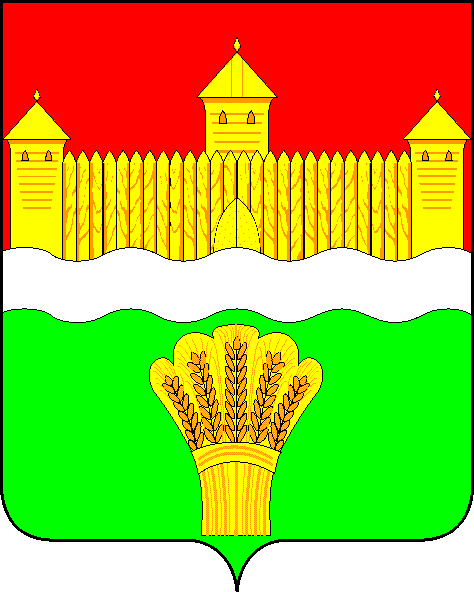 КЕМЕРОВСКАЯ ОБЛАСТЬ - КУЗБАСССОВЕТ НАРОДНЫХ ДЕПУТАТОВ КЕМЕРОВСКОГО МУНИЦИПАЛЬНОГО ОКРУГАПЕРВОГО СОЗЫВАСЕССИЯ № 19РЕШЕНИЕот «03» марта 2021 г. № 334г. КемеровоОб утверждении прогнозного планаприватизации муниципального имуществаКемеровского муниципального округа на 2021 годРассмотрев предложение главы Кемеровского муниципального округа М.В. Коляденко об утверждении прогнозного плана приватизации муниципального имущества Кемеровского муниципального округа                     на 2021 год,  в целях повышения доходной части бюджета, руководствуясь Уставом Кемеровского муниципального округа Кемеровской области - Кузбасса, Положением о порядке приватизации муниципального имущества Кемеровского муниципального округа, утвержденным решением Совета народных депутатов Кемеровского муниципального округа от 31.08.2020                № 238, Совет народных депутатов Кемеровского муниципального округа РЕШИЛ:Утвердить прогнозный план приватизации муниципального имущества Кемеровского муниципального округа на 2021 год согласно приложению к настоящему решению.2.  Опубликовать настоящее решение в газете «Заря» и на официальном сайте Совета народных депутатов Кемеровского муниципального округа в информационно-телекоммуникационной сети «Интернет».3. Настоящее решение вступает в силу после его официального опубликования.4. Контроль за исполнением настоящего решения возложить на Евдокимова Н.Я. – председателя комитета по бюджету, налогам и предпринимательству.Председатель Совета народных депутатовКемеровского муниципального округа                                         В.В. ХарлановичГлава округа                                                                                      М.В. Коляденко		ПРИЛОЖЕНИЕ к решению Совета народных депутатов Кемеровского муниципального округаот «03» марта 2021 г. № 334ПРОГНОЗНЫЙ ПЛАНприватизации муниципального имущества Кемеровского муниципального округа на 2021 год	Перечень имущества, находящегося в муниципальной собственности Кемеровского муниципального округа, подлежащего приватизации                      на торгах:№ п/пНаименование муниципального имущества и месторасположениеПлощадь /протяженностьПредполагаемый срок приватизации1Помещение, расположенное по адресу: Кемеровская область, Кемеровский район,                                  п. Новостройка, ул. Центральная,     д. 9, пом. 610,9 кв.м.2 квартал 2021 года2Нежилое здание, расположенное по адресу: Кемеровская область, Кемеровский район, д. Береговая,              ул. Дорожная, д. 29380,8 кв.м.2 квартал 2021 года3Здание котельной, расположенное по адресу: Кемеровская область, Кемеровский район, д. Тебеньковка, ул. Весенняя, 29в (под разбор)431,8 кв.м.2 квартал 2021 года4Здание прачечной, расположенное по адресу: Кемеровская область, Кемеровский район, д. Тебеньковка, ул. Весенняя, 29в (под разбор)193,5 кв.м.2 квартал 2021 года5Нежилое строение, расположенное по адресу: Кемеровская область,               г. Кемерово, пр-кт Шахтеров, д. 113 (под разбор)270,9 кв.м.2 квартал 2021 года6Здание, расположенное по адресу: Кемеровская область, п. Новостройка, ул. Мира, строение 1А251,1 кв.м.3 квартал 2021 года 7Стационарный комплекс фиксации автоматических правонарушений скоростного режима «КРЕЧЕТ-С», заводский номер - 14110633 квартал 2021 года8Нежилое здание, расположенное по адресу: Кемеровская область, Кемеровский район, д. Подъяково, ул. Центральная, 44106,7 кв.м.3 квартал 2021 года9Нежилое здание, расположенное по адресу: Кемеровская область Кемеровский район, п. Новостройка, ул. Набережная, д. 1а149,1 кв.м.3 квартал 2021 года10Мусоровоз (специализированный);Идентификационный номер                (VIN) X89MB0K55E0AU8008;Марка, модель ТС – ЭКО – МБ18-К55-00на шасси КАМАЗ-53605-А4;Категория ТС – С;Год изготовления – 2014;Модель № двигателя – ISB6.7е4 30086035623;Шасси (рама) № ХТС536054Е1308251;Кузов (кабина, прицеп)№ кабина 2370759;Цвет кузова (кабины, прицепа) –оранжевый;ПТС № 42 ОВ 948512;Дата выдачи 18.12.2014 3 квартал 2021 года6Автомобиль КАМАЗ-53605-А4,VIN Х89МВ0К55F0AU8019;модель, 3 двигателя ISB6.7е4 30086037066;шасси (рама) № ХТС536054Е1311412;кузов (кабина, прицеп)№ кабина 2376416;цвет кузова (кабины, прицепа)оранжевый;ПТС № 42 ОМ 009462;дата выдачи 07.08.20153 квартал 2021 года7Мусоровоз ко-440-4, шасси (рама) № 43336283500678, кузов (кабина, прицеп) № 433360800677403 квартал 2021 года8Мусоровоз ко-440-5, шасси (рама) № ХТС651153С2420496, кузов (кабина, прицеп) № 23042683 квартал 2021 года9Мусоровоз ко-440-5, шасси (рама) № ХТС651153С1266192, кузов (кабина, прицеп) № 23080853 квартал 2021 года10Мусоровоз ко 4407, шасси (рама) № ХТС43253391176150, кузов (кабина, прицеп) № 2159203 квартал 2021 года 11Нежилое помещение № 1, расположенное по адресу: Кемеровская область, Кемеровский район, с. Силино, ул. Новая, д. 11, пом. 1913 кв.м.4 квартал 2021 года12Нежилое помещение № 2, расположенное по адресу: Кемеровская область, Кемеровский район, с. Силино, ул. Новая, д. 11, пом. 218 кв.м.4 квартал 2021 года13Нежилое помещение № 3, расположенное по адресу: Кемеровская область, Кемеровский район, с. Силино, ул. Новая, д. 11, пом. 319 кв.м.4 квартал 2021 года17Нежилое помещение № 4, расположенное по адресу: Кемеровская область, Кемеровский район, с. Силино, ул. Новая, д. 11, пом. 497 кв.м.4 квартал 2021 года18Нежилое помещение № 5, расположенное по адресу: Кемеровская область, Кемеровский район, с. Силино, ул. Новая, д. 11, пом. 550 кв.м.4 квартал 2021 года19Нежилое помещение № 6, расположенное по адресу: Кемеровская область, Кемеровский район, с. Силино, ул. Новая, д. 11, пом. 698 кв.м.4 квартал 2021 года20Нежилое помещение № 7, расположенное по адресу: Кемеровская область, Кемеровский район, с. Силино, ул. Новая, д. 11, пом. 7222 кв.м.4 квартал 2021 года21Нежилое помещение № 8, расположенное по адресу: Кемеровская область, Кемеровский район, с. Силино, ул. Новая, д. 11, пом. 867 кв.м.4 квартал 2021 года22ВЛ-0,4 кВ от ТП-273П, Кемеровская область, Кемеровский район, Звездное сельское поселение, п. Звездный (школа)665 м4 квартал 2021 года23ТП-226П/160 кВА Ф-10-6-А ПС 110 Рудничная, Кемеровская область, Кемеровский район, д. Журавлево, СНТ «Энергия», аллея 204 кв.м.4 квартал 2021 года24ВЛ-0,4 кВ, Кемеровская область, Кемеровский район, Суховское сельское поселение, п. Металлплощадка, от ТП-ЖК-2790 м4 квартал 2021 года25ТП-447П, Кемеровская область, Кемеровский район, Суховское сельское поселение, п. Металлплощадка, пр-т Овощеводов6 кв.м.4 квартал 2021 года26ТСН-2/250 Ф-ТСН-2-250 ПС 110 Звездная, Кемеровская область, Кемеровский район, Звездное сельское поселение, п. Звездный6 кв.м.4 квартал 2021 года27ВЛ-0,4 кВ, Кемеровская область, Кемеровский район, Арсентьевское сельское поселение, п. Сосновка-2, от ТП-149/160 кВА ПС 35 кВ Первомайская4 260 м4 квартал 2021 года29ТП-148, Кемеровская область, Кемеровский район, Арсентьевское сельское поселение, п. Вотиновка6 кв.м.4 квартал 2021 года30ВЛ-6 кВ Ф-6-5, Кемеровская область, Кемеровский район, Арсентьевское сельское поселение, от ПС Бирюлинская до ТП 6/04 кВ-400 кВА «Лесной склад»2230 м4 квартал 2021 года31ВЛ-0,4 кВ, Кемеровская область, Кемеровский район, Арсентьевское сельское поселение, п. Вотиновка, от ТП-148 ПС 35 кВ Первомайская4000 м4 квартал 2021 года32ТП 6/04 кВ - 400 кВА, Кемеровская область, Кемеровский район, Арсентьевское сельское поселение, «Лесной склад»6 кв.м.4 квартал 2021 года33ВЛ-0,4 кВ, Кемеровская область, Кемеровский район, Березовское сельское поселение, с. Березово, от ТП-119П1 000 м4 квартал 2021 года34ВЛ-0,4 кВ, Кемеровская область, Кемеровский район, Березовское сельское поселение, с. Березово, от ТП-347П450 м4 квартал 2021 года35ВЛ-0,4 кВ, Кемеровская область, Кемеровский район, Арсентьевское сельское поселение, п. Успенка, от ТП-267/160 кВА4290 м4 квартал 2021 года36ВЛ-6 кВ Ф-6-30, Кемеровская область, Кемеровский район, Арсентьевское сельское поселение, ПС Первомайская от ЯКНО-6Э-V до п. Вотиновка24950 м4 квартал 2021 года37ТП-149/160 кВА, Кемеровская область, Кемеровский район, Арсентьевское сельское поселение, п. Сосновка-26 кв.м.4 квартал 2021 года38ВЛ-0,4 кВ, Кемеровская область, Кемеровский район, Суховское сельское поселение, п. Металлплощадка, от ТП-ЖК-32090 м4 квартал 2021 года39ВЛ-0,4 кВ, Кемеровская область, Кемеровский район, Щегловское сельское поселение, с. Верхотомское, от ТП-318773 м4 квартал 2021 года40ВЛ-0,4 кВ, Кемеровская область, Кемеровский район, Щегловское сельское поселение, с. Верхотомское, от ТП-164П750 м4 квартал 2021 года41ВЛ-0,4 кВ, Кемеровская область, Кемеровский район, Арсентьевское сельское поселение, п. Успенка, от ТП-298/160 кВА3 910 м4 квартал 2021 года42КЛ-0,4 кВ от ТП-235П, Кемеровская область, Кемеровский район, Звездное сельское поселение, п. Звездный (школа)200 м4 квартал 2021 года43ТСН-1/250 Ф-ТСН-1-250 ПС 110 Звездная, Кемеровская область, Кемеровский район, Звездное сельское поселение, п. Звездный 6 кв.м.4 квартал 2021 года44КТП-297, Кемеровская область, Кемеровский район, Арсентьевское сельское поселение, п. Успенка, ул. Советская6 кв.м.4 квартал 2021 года45КТП-298, Кемеровская область, Кемеровский район, Арсентьевское сельское поселение, п. Успенка, ул. Зеленая6 кв.м.4 квартал 2021 года